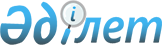 О Системе ежегодной оценки эффективности деятельности центральных государственных и местных исполнительных органов областей, городов республиканского значения, столицыУказ Президента Республики Казахстан от 19 марта 2010 года № 954.
      Сноска. Заголовок в редакции Указа Президента РК от 04.08.2018 № 723.
      Подлежит опубликованию в Собрании
      актов Президента и Правительства Республики
      Казахстан и республиканской печати
      В целях повышения эффективности деятельности центральных государственных органов и местных исполнительных органов областей, городов республиканского значения, столицы ПОСТАНОВЛЯЮ:
      Сноска. Преамбула в редакции Указа Президента РК от 04.08.2018 № 723.


      1. Утвердить прилагаемую Систему ежегодной оценки эффективности деятельности центральных государственных и местных исполнительных органов областей, городов республиканского значения, столицы.
      Сноска. Пункт 1 в редакции Указа Президента РК от 04.08.2018 № 723.


      2. Определить следующие государственные органы, в отношении которых проводится оценка эффективности их деятельности:
      1) центральные государственные органы согласно приложению к настоящему Указу;
      2) местные исполнительные органы областей, городов республиканского значения, столицы (далее – местные исполнительные органы).
      Сноска. Пункт 2 с изменением, внесенным Указом Президента РК от 04.08.2018 № 723.


      3. Проведение оценки эффективности деятельности центральных государственных и местных исполнительных органов осуществлять с 2011 года, за исключением оценки пилотных двух центральных государственных органов и одного местного исполнительного органа области, которую начать в 2010 году.
      4. Администрации Президента Республики Казахстан в месячный срок утвердить перечень государственных органов, подлежащих оценке в 2010 году.
      5. Государственным органам, ответственным за оценку эффективности деятельности центральных государственных и местных исполнительных органов по соответствующим направлениям, в трехмесячный срок по согласованию с Администрацией Президента Республики Казахстан разработать и утвердить методики проведения оценки, включающие подготовку соответствующих заключений.
      6. Министерству экономического развития и торговли Республики Казахстан в трехмесячный срок по согласованию с Администрацией Президента Республики Казахстан разработать и утвердить формат заключения о результатах общей оценки эффективности деятельности центральных государственных и местных исполнительных органов.
      7. Администрации Президента Республики Казахстан:
      до 1 декабря 2010 года утвердить график проведения ежегодной оценки эффективности деятельности центральных государственных и местных исполнительных органов;
      внесение изменений и дополнений в график осуществлять не позднее 1 декабря года, предшествующего году проведения ежегодной оценки эффективности деятельности центральных государственных и местных исполнительных органов.
      8. Исключен Указом Президента РК от 18.03.2014 № 771.
      9. Исключен Указом Президента РК от 18.03.2014 № 771.
      10. Внести в Указ Президента Республики Казахстан от 13 января 2007 года № 273 "О мерах по модернизации системы государственного управления Республики Казахстан" (САПП Республики Казахстан, 2007 г., № 1, ст. 5; 2008 г., № 2, ст. 22; 2009 г., № 35, ст. 330) следующие изменения:
      подпункт 3) пункта 2 изложить в следующей редакции:
      "3) комплексной оценке эффективности деятельности органов государственного управления;";
      в Плане первоочередных мероприятий по модернизации системы государственного управления, утвержденном вышеназванным Указом:
      в пункте 7:
      слова "и аудита" исключить;
      слова "центральных и местных государственных органов" заменить словами "центральных государственных и местных исполнительных органов".
      11. Контроль за исполнением настоящего Указа возложить на Администрацию Президента Республики Казахстан.
      12. Настоящий Указ вводится в действие со дня подписания. Система ежегодной оценки эффективности деятельности центральных государственных и местных исполнительных органов областей, городов республиканского значения, столицы
      Сноска. Заголовок в редакции Указа Президента РК от 04.08.2018 № 723.

      Сноска. Система ежегодной оценки в редакции Указа Президента РК от 21.11.2016 № 371 (вводится в действие с 01.01.2017). 1. Общие положения
      1. Настоящая Система ежегодной оценки эффективности деятельности центральных государственных и местных исполнительных органов областей, городов республиканского значения, столицы (далее – Система) разработана для повышения эффективности деятельности центральных государственных и местных исполнительных органов областей, городов республиканского значения, столицы (далее – оцениваемые государственные органы).
      Сноска. Пункт 1 в редакции Указа Президента РК от 04.08.2018 № 723.


      2. Система устанавливает основные положения, принципы, блоки, определяет систему органов и организации, порядок проведения, определения результатов ежегодной оценки эффективности деятельности оцениваемых государственных органов (далее - оценка эффективности) и их обсуждения, а также ответственность участников оценки эффективности.
      3. Целью оценки эффективности деятельности государственных органов является определение эффективности реализации возложенных на них задач и функций.
      4. Источниками информации для оценки эффективности являются:
      1) отчеты государственных органов о проведенной работе за отчетный период;
      2) результаты проверок, проведенных Администрацией Президента Республики Казахстан и уполномоченными на оценку государственными органами;
      3) результаты контроля Администрацией Президента Республики Казахстан исполнения актов и поручений Президента Республики Казахстан, Государственного секретаря Республики Казахстан, Администрации Президента Республики Казахстан;
      4) результаты контроля Канцелярией Премьер-Министра Республики Казахстан исполнения актов и поручений Правительства Республики Казахстан, Руководителя Канцелярии Премьер-Министра Республики Казахстан;
      5) акты контроля государственных органов;
      6) официальные статистические данные;
      7) заключения независимых экспертов и рекомендации общественных советов;
      8) результаты социологических исследований, обзоров международных организаций и международных рейтингов по определенному блоку оценки эффективности;
      9) информация некоммерческих организаций при подготовке общей оценки эффективности;
      10) иная информация о деятельности государственных органов, получаемая из официальных источников.
      5. Оценка эффективности проводится уполномоченными на проведение оценки органами (далее – уполномоченные на оценку органы), определенными пунктом 10 настоящей Системы.
      Сноска. Пункт 5 в редакции Указа Президента РК от 17.05.2018 № 685.


      6. Оценка эффективности осуществляется ежегодно по итогам отчетного (календарного) года согласно графику проведения оценки.
      7. График проведения оценки эффективности включает сроки представления:
      1) оцениваемыми государственными органами отчетной информации по итогам отчетного года в уполномоченные на оценку органы по соответствующим блокам;
      2) уполномоченными на оценку органами заключений о результатах оценки в оцениваемые государственные органы;
      3) уполномоченными на оценку органами после процедуры обжалования заключений о результатах оценки эффективности в уполномоченный орган по государственному планированию;
      4) уполномоченным органом по государственному планированию заключений по блокам в рабочий орган Комиссии по оценке эффективности деятельности государственных органов;
      5) уполномоченным органом по государственному планированию заключений о результатах общей оценки эффективности в рабочий орган Комиссии по оценке эффективности деятельности государственных органов;
      6) Комиссией по оценке эффективности деятельности государственных органов результатов оценки эффективности Президенту Республики Казахстан.
      Сноска. Пункт 7 в редакции Указа Президента РК от 12.12.2017 № 602.


      8. График проведения оценки эффективности разрабатывается уполномоченным органом по государственному планированию и утверждается приказом Руководителя Администрации Президента Республики Казахстан. 2. Принципы оценки эффективности
      9. Принципами оценки эффективности являются:
      1) принцип законности - проведение оценки эффективности строго в соответствии с законодательством Республики Казахстан;
      2) принцип объективности - всестороннее и полное проведение независимой оценки, исключение конфликта интересов;
      3) принцип достоверности - подтверждение результатов оценки эффективности соответствующими документами;
      4) принцип прозрачности - возможность проверить происхождение источников информации;
      5) принцип гласности - публикация результатов оценки эффективности в средствах массовой информации с учетом обеспечения режима секретности и защиты служебной или иной охраняемой законом тайны. 3. Система органов оценки эффективности
      10. Систему органов оценки эффективности составляют следующие уполномоченные на оценку органы:
      1) Администрация Президента Республики Казахстан;
      2) Канцелярия Премьер-Министра Республики Казахстан;
      3) уполномоченный орган по государственному планированию;
      4) уполномоченный орган по делам государственной службы;
      5) центральный уполномоченный орган по исполнению бюджета (далее - уполномоченный орган по исполнению бюджета);
      6) уполномоченный орган по государственной правовой статистике и ведению специальных учетов;
      7) уполномоченный орган в сфере информатизации.
      8) исключен Указом Президента РК от 17.05.2018 № 685.

      Сноска. Пункт 10 с изменениями, внесенными указами Президента РК от 12.12.2017 № 602; от 17.05.2018 № 685.


      11. Уполномоченный орган по государственному планированию осуществляет общую оценку эффективности деятельности оцениваемых государственных органов (далее - общая оценка) на основе заключений, представляемых уполномоченными на оценку органами согласно указанным в пункте 16 настоящей Системы блокам.
      12. В целях формирования заключения о результатах общей оценки эффективности по блокам решением Руководителя Администрации Президента Республики Казахстан создается Комиссия из числа должностных лиц Администрации Президента Республики Казахстан, Канцелярии Премьер-Министра Республики Казахстан, а также депутатов Парламента Республики Казахстан и иных лиц. Руководителем Администрации Президента Республики Казахстан также определяется рабочий орган Комиссии.
      13. Комиссия в своей деятельности руководствуется Положением, утверждаемым приказом Руководителя Администрации Президента Республики Казахстан.
      14. Методологическую координацию деятельности уполномоченных на оценку органов, за исключением Администрации Президента Республики Казахстан, Канцелярии Премьер-Министра Республики Казахстан осуществляет уполномоченный орган по государственному планированию.
      15. Центральные государственные и местные исполнительные органы, в отношении которых проводится оценка эффективности, определяются Президентом Республики Казахстан. 4. Блоки оценки эффективности
      16. Оценка эффективности осуществляется по следующим блокам деятельности оцениваемых государственных органов:
      1) достижение целей;
      2) взаимодействие государственного органа с физическими и юридическими лицами;
      3) организационное развитие государственного органа.
      Сноска. Пункт 16 в редакции Указа Президента РК от 12.12.2017 № 602.


      17. По каждому блоку деятельности, указанному в пункте 16 настоящей Системы, уполномоченными на оценку органами разрабатываются и утверждаются согласованные с уполномоченным органом по государственному планированию, а также с рабочим органом Комиссии соответствующие методики, в которых определяются критерии и показатели оценки эффективности.
      18. Обязательными требованиями к критериям и показателям эффективности являются следующие положения:
      1) критерии и показатели должны быть основаны на официальных статистических данных, данных государственных органов и другой подлежащей проверке информации;
      2) способ сбора и обработки исходной информации должен допускать возможность проверки корректности полученных данных;
      3) определение показателя должно обеспечивать однозначность его интерпретации как оценивающим, так и оцениваемым государственным органом;
      4) получение необходимых данных должно производиться с минимально возможными затратами времени и ресурсов;
      5) критерии и показатели следует определять исходя из необходимости непрерывного накопления данных и обеспечения их сопоставимости за отдельные периоды;
      6) критерии и показатели должны охватывать всю деятельность государственного органа и ориентировать на качественное исполнение всех государственных функций.
      19. В качестве критериев и показателей эффективности могут использоваться применяемые в международной практике критерии и показатели.
      20. Критерии и показатели должны отражать непосредственно деятельность конкретного государственного органа. 5. Оценка эффективности достижения целей
      Сноска. Заголовок раздела 5 в редакции Указа Президента РК от 12.12.2017 № 602.
      21. Оценка по данному блоку осуществляется в целях определения эффективности мер, принимаемых государственными органами для развития курируемой отрасли/сферы/региона, а также по использованию бюджетных средств.
      22. Перечень ключевых показателей эффективности государственных органов по курируемой отрасли/сфере/региону утверждается Руководителем Администрации Президента Республики Казахстан.
      23. Оценка по данному блоку осуществляется уполномоченными органами по государственному планированию и исполнению бюджета.
      24. Оценка эффективности уполномоченных органов по государственному планированию и исполнению бюджета осуществляется по данному блоку Канцелярией Премьер-Министра Республики Казахстан.
      25. Центральные государственные органы, непосредственно подчиненные и подотчетные Президенту Республики Казахстан, оцениваются по данному блоку Администрацией Президента Республики Казахстан.
      26. Разработка и утверждение методики по оценке эффективности достижения целей и ее методологическое сопровождение осуществляются уполномоченным органом по государственному планированию совместно с уполномоченным органом по исполнению бюджета.
      Сноска. Пункт 26 в редакции Указа Президента РК от 12.12.2017 № 602.

 6. Оценка эффективности взаимодействия с физическими и юридическими лицами
      Сноска. Заголовок раздела 6 в редакции Указа Президента РК от 12.12.2017 № 602.
      27. Оценка по данному блоку осуществляется в целях определения эффективности мер по качественному оказанию государственных услуг населению, рассмотрению жалоб и заявлений физических и юридических лиц, а также степени открытости государственного органа.
      Сноска. Пункт 27 в редакции Указа Президента РК от 12.12.2017 № 602.


      28. Оценка эффективности по данному блоку осуществляется уполномоченным органом по делам государственной службы, уполномоченным органом по государственной правовой статистике и ведению специальных учетов и уполномоченным органом в сфере информатизации.
      Сопровождение проведения оценки качества оказания государственных услуг в электронном формате осуществляется юридическим лицом, определяемым Правительством Республики Казахстан, на которое возложены функции по методологическому обеспечению развития архитектуры "электронного правительства" и типовой архитектуры "электронного акимата" (далее – сервисный интегратор "электронного правительства").
      Сноска. Пункт 28 в редакции Указа Президента РК от 17.05.2018 № 685.


      29. При проведении оценки качества оказания государственных услуг используется информация неправительственных организаций (общественных объединений) о качестве предоставления государственных услуг, полученная на основании опроса их получателей, рекомендаций общественных советов, а также дополнительно могут проводиться социологические исследования.
      30. Генеральная прокуратура Республики Казахстан по данному блоку, а также уполномоченный орган по делам государственной службы по данному блоку в части оценки качества оказания государственных услуг оцениваются Администрацией Президента Республики Казахстан.
      Сноска. Пункт 30 в редакции Указа Президента РК от 12.12.2017 № 602.


      31. Уполномоченный орган в сфере информатизации по данному блоку в части оценки качества оказания государственных услуг в электронном формате и открытых данных оценивается Канцелярией Премьер-Министра Республики Казахстан.
      32. Заключение о результатах оценки качества оказания государственных услуг в электронном формате и открытых данных, а также качества рассмотрения жалоб и заявлений физических и юридических лиц вносится в уполномоченный орган по делам государственной службы.
      Сноска. Пункт 32 в редакции Указа Президента РК от 12.12.2017 № 602.


      33. Разработка и утверждение методики оценки взаимодействия с физическими и юридическими лицами и ее методологическое сопровождение осуществляются уполномоченным органом по делам государственной службы совместно с уполномоченным органом в сфере информатизации и уполномоченным органом по государственной правовой статистике и ведению специальных учетов.
      Сноска. Пункт 33 в редакции Указа Президента РК от 12.12.2017 № 602.

 7. Оценка эффективности организационного развития
      34. Оценка по данному блоку осуществляется в целях определения эффективности мер государственного органа по управлению персоналом и применению информационных технологий.
      35. Оценка эффективности по данному блоку осуществляется уполномоченным органом по делам государственной службы и уполномоченным органом в сфере информатизации.
      Сопровождение проведения оценки эффективности деятельности государственных органов по применению информационных технологий осуществляется сервисным интегратором "электронного правительства".
      Сноска. Пункт 35 в редакции Указа Президента РК от 17.05.2018 № 685.


      36. Уполномоченный орган по делам государственной службы по данному блоку в части управления персоналом оценивается Администрацией Президента Республики Казахстан.
      37. Уполномоченный орган в сфере информатизации по данному блоку в части применения информационных технологий оценивается Канцелярией Премьер-Министра Республики Казахстан.
      38. Заключение о результатах оценки управления персоналом вносится в уполномоченный орган в сфере информатизации.
      Сноска. Пункт 38 в редакции Указа Президента РК от 17.05.2018 № 685.


      39. Разработка и утверждение методики оценки эффективности организационного развития государственного органа и ее методологическое сопровождение осуществляются уполномоченным органом в сфере информатизации совместно с уполномоченным органом по делам государственной службы. 8. Порядок проведения оценки эффективности деятельности
оцениваемых государственных органов
      40. Оцениваемые государственные органы ежегодно в сроки, установленные Графиком проведения оценки, представляют в уполномоченные на оценку органы отчетную информацию по итогам предыдущего года в порядке, определяемом уполномоченным на оценку органом.
      41. Уполномоченные на оценку органы обязаны принять комплекс организационных мер по перепроверке данных, содержащихся в отчетной информации оцениваемых государственных органов, определенных на основе системы управления рисками.
      42. Разработка и утверждение методики определения государственных органов, отчетная информация которых подлежит перепроверке на основе системы управления рисками, осуществляются уполномоченным органом по государственному планированию.
      43. При проведении оценки эффективности уполномоченными на оценку органами учитываются результаты проверок других контрольных органов за отчетный период.
      44. Уполномоченные на оценку органы отвечают за сохранность и конфиденциальность сведений, полученных в процессе оценки.
      45. Оцениваемые государственные органы исполняют ранее данные по итогам оценки эффективности поручения и рекомендации уполномоченных на оценку государственных органов и Комиссии путем реализации комплекса мер по улучшению показателей эффективности деятельности по каждому блоку оценки эффективности.
      Сноска. Пункт 45 в редакции Указа Президента РК от 12.12.2017 № 602.


      46. Согласно графику проведения оценки уполномоченные на оценку органы представляют заключения по соответствующим блокам в уполномоченный орган по государственному планированию и оцениваемые государственные органы.
      47. Заключения о результатах оценки эффективности по блокам деятельности должны содержать итоговый отчет об оценке эффективности, результаты реализации ранее данных по итогам оценки эффективности рекомендаций, а также выводы и рекомендации по повышению эффективности деятельности оцениваемых государственных органов.
      48. Уполномоченный орган по государственному планированию при формировании общей оценки эффективности деятельности государственных органов вправе привлекать на некоммерческой основе некоммерческие организации и независимых экспертов в порядке, определяемом уполномоченным органом по государственному планированию.
      49. Согласно графику проведения оценки уполномоченный орган по государственному планированию вносит заключения по блокам и результаты общей оценки эффективности в рабочий орган Комиссии.
      Сноска. Пункт 49 в редакции Указа Президента РК от 12.12.2017 № 602.


      50. Форматы заключений по соответствующим блокам оценки определяются уполномоченным органом по государственному планированию по согласованию с рабочим органом Комиссии.
      51. Комиссия на основе результатов ежегодной оценки, оценки государственных программ, а также источников, определенных пунктом 4 настоящей Системы, вносит результаты общей оценки эффективности Президенту Республики Казахстан.
      Сноска. Пункт 51 в редакции Указа Президента РК от 12.12.2017 № 602.


      52. Результаты общей оценки с поручениями и рекомендациями по повышению эффективности деятельности государственных органов направляются руководителям государственных органов для принятия соответствующих мер.
      53. По итогам оценки уполномоченный орган по государственному планированию по согласованию с Рабочим органом Комиссии обеспечивает опубликование результатов оценки деятельности государственных органов на интернет-портале оценки эффективности деятельности государственных органов и сайте "www.bagalau.kz" с учетом обеспечения режима секретности, служебной и иной охраняемой законом тайны.
      54. В случае реорганизации или упразднения оцениваемого государственного органа в первом полугодии оцениваемого года оценка данного органа осуществляется в рамках оценки государственного органа-правопреемника и учитывается при расчете итогового балла оценки государственного органа-правопреемника.
      55. При реорганизации или упразднении оцениваемого государственного органа во втором полугодии оцениваемого года проводится анализ его деятельности, результаты которого учитываются в рамках оценки государственного органа-правопреемника и используются в качестве рекомендаций.
      56. При реорганизации или упразднении оцениваемого государственного органа в период с начала года, следующего за оцениваемым периодом, до установленных графиком оценки сроков представления государственными органами отчетных данных результаты оценки по переданным функциям и полномочиям направляются в качестве рекомендаций в государственный орган-правопреемник. 9. Порядок обжалования результатов оценки эффективности
      57. С момента получения результатов оценки эффективности оцениваемый государственный орган в случае несогласия с результатами оценки эффективности вправе в течение пяти рабочих дней направить возражения с подтверждающими документами в уполномоченные на оценку органы по соответствующим блокам.
      58. Возражения рассматриваются только в случае наличия подтверждающих документов.
      59. В целях обеспечения объективности и прозрачности оценки эффективности для рассмотрения возражений в уполномоченных на оценку органах формируются специальные комиссии с участием представителей рабочего органа Комиссии, в состав которых не могут входить участвовавшие в оценке эффективности деятельности государственного органа сотрудники.
      Сноска. Пункт 59 в редакции Указа Президента РК от 12.12.2017 № 602.


      60. Уполномоченные на оценку органы в течение пятнадцати календарных дней направляют в рабочий орган Комиссии и оцениваемые государственные органы результаты обжалования о принятии либо непринятии возражений. Результаты обжалования уполномоченного на оценку органа о принятии либо непринятии возражений пересмотру не подлежат, за исключением случаев, предусмотренных пунктом 62 настоящей Системы.
      Сноска. Пункт 60 в редакции Указа Президента РК от 12.12.2017 № 602.


      61. В случае принятия возражений уполномоченный на оценку орган вносит соответствующие корректировки в заключение о результатах оценки эффективности.
      62. Рабочий орган Комиссии вправе самостоятельно инициировать проведение перепроверки отдельных результатов оценки эффективности с привлечением представителей уполномоченных на оценку органов по жалобам государственных органов, внесенным не позднее пяти рабочих дней после процедур обжалования.
      Сноска. Пункт 62 в редакции Указа Президента РК от 12.12.2017 № 602.

 10. Ответственность участников оценки
      63. За своевременное и качественное исполнение положений настоящего Указа персональную ответственность несут политические государственные служащие.
      64. Первые руководители государственных органов, подлежащих оценке эффективности, несут персональную ответственность за достоверность, полноту и своевременность представления информации за отчетный период для проведения оценки эффективности.
      65. В случаях снижения показателей эффективности деятельности оцениваемого государственного органа, а также ухудшения ситуации во вверенной отрасли (сфере деятельности), выявленных по итогам оценки, Комиссия вносит предложение рассмотреть вопрос об ответственности соответствующего политического государственного служащего государственного органа, состояние дел в котором подвергнуто оценке.
      Сноска. Пункт 65 в редакции Указа Президента РК от 12.12.2017 № 602.


      66. Политические государственные служащие уполномоченных на оценку органов, ответственные за проведение оценки эффективности, несут персональную ответственность за соответствие процедур и результатов оценки эффективности утвержденным методикам и соблюдение сроков, утвержденных графиком проведения оценки эффективности.
      67. Персональную ответственность за разглашение сведений, полученных в процессе оценки уполномоченными на оценку органами, несут политические государственные служащие.
      68. В случае выявления нарушений настоящего Указа рабочий орган Комиссии вправе вносить предложения об ответственности соответствующих должностных лиц. ПЕРЕЧЕНЬ
центральных государственных органов, в отношении которых
проводится оценка эффективности их деятельности
      Сноска. Перечень в редакции Указа Президента РК от 12.12.2017 № 602.
      Агентство Республики Казахстан по делам государственной службы и противодействию коррупции, за исключением правоохранительной деятельности
      Генеральная прокуратура Республики Казахстан по блоку "Взаимодействие государственного органа с физическими и юридическими лицами"
      Департамент по обеспечению деятельности судов при Верховном Суде Республики Казахстан (аппарат Верховного Суда Республики Казахстан) по блоку "Взаимодействие государственного органа с физическими и юридическими лицами"
      Национальный Банк Республики Казахстан, за исключением блока "Организационное развитие государственных органов"
      Министерство информации и коммуникаций Республики Казахстан
      Министерство сельского хозяйства Республики Казахстан
      Министерство юстиции Республики Казахстан
      Министерство образования и науки Республики Казахстан
      Министерство здравоохранения Республики Казахстан
      Министерство по делам религии и гражданского общества Республики Казахстан
      Министерство труда и социальной защиты населения Республики Казахстан
      Министерство по инвестициям и развитию Республики Казахстан
      Министерство финансов Республики Казахстан, за исключением правоохранительной деятельности
      Министерство обороны Республики Казахстан по блоку "Взаимодействие государственного органа с физическими и юридическими лицами"
      Министерство оборонной и аэрокосмической промышленности Республики Казахстан
      Министерство культуры и спорта Республики Казахстан
      Министерство иностранных дел Республики Казахстан
      Министерство национальной экономики Республики Казахстан
      Министерство внутренних дел Республики Казахстан по блоку "Взаимодействие государственного органа с физическими и юридическими лицами"
      Министерство энергетики Республики Казахстан
					© 2012. РГП на ПХВ Республиканский центр правовой информации Министерства юстиции Республики Казахстан
				
      Президент
Республики Казахстан

Н. Назарбаев
УТВЕРЖДЕНА
Указом Президента
Республики Казахстан
от 19 марта 2010 года № 954УТВЕРЖДЕН
Указом Президента
Республики Казахстан
от 19 марта 2010 года № 954 